КУРЕНИЕ – ЭТОпсихологическое расстройство, основными признаками которого являются привычка к периодическому закуриванию в определенных ситуациях, потребность в курении и сам процесс курения табака. КУРЕНИЕ – ЭТОусловный рефлекс, поэтому желание взять сигарету, а тем более сделать первую затяжку, может стать роковым для человека на всю жизнь; настоящее зло, огромный вред здоровью отдельного человека и экономическому прогрессу нации в целом;социальное бедствие. Из глупого слепого подражания моде, взрослым, сверстникам человек начинает курить сначала одну затяжку, затем одну сигарету, а потом тянется к зловещей пачке снова и снова.  В СОСТАВ ТАБАЧНОГО ДЫМА,образующегося при курении входит более 4000 негативно влияющих на здоровье компонентов, среди них – никотин, угарный газ, смолы. НИКТИН В ЧИСТОМ ВИДЕ – это яд нервнопаралитического действия, легко проникающий через слизистые оболочки полости рта, носа, бронхов, желудка и нарушающий основные моторные функции организма: дыхание, сокращение сердечной мышцы и мышечной активности в целом.ЗАДУМАЙСЯ!Если смочить никотином конец стеклянной палочки и прикоснуться ею к клюву воробья, птица погибает.Капля никотина в аквариуме убивает всех рыб в нем.Если заядлому курильщику поставить пиявку, то она очень скоро отваливается и погибает.По данным Всемирной организации здравоохранения на долю табака приходится одна из десяти смертей среди взрослого населения, к 2030 году этот показатель будет составлять один к шести, или 10 миллионов смертей в год – а это больше, чем какая-либо другая отдельно взятая причина преждевременной смерти!ВАЖНО ЗНАТЬ!Смерть от рака легкого у курильщиков в 20 раз выше, чем у некурящих; курильщики в 13 раз страдают стенокардией и в 10 раз чаще язвой желудка.Сердце курящего человека делает за сутки на 12 – 15 тысяч сокращений больше, чем сердце некурящего, а значит, сердце курящего изнашивается намного быстрее.Мало того, что курение отнимает жизнь в прямом смысле этого слова, так еще на сам процесс курения тратится огромное количество времени!Пагубное воздействие табака сказывается не только на здоровье курильщика, но на их ближайшее окружение:Некурящий, находясь в комнате с курящим, вдыхает до 80 % всех веществ табачного дыма, который уже через 5 секунд в организме вызывает токсическое отравление.Более 60 % женщин, страдающих раком легких, – жены курящих.Пассивное курение ведет к снижению трудоспособности, как физической, так и умственной.Из общего числа детей со злокачественными опухолями 60% - это пассивные курильщики. ПОМНИ!Чтобы не подчиняться влиянию окружающей тебя курящей среды, лучше держаться от нее в стороне, искать себе единомышленников и поддержку из числа некурящих!Легче один раз отказаться, чем потом бороться с зависимостью! Самое главное – быть верным себе! КУРИЛЬЩИК, ЗАПОМНИ, ТВОЙ ВРАГ – СИГАРЕТА! Вредные привычки в прошлом оставь.Запомни – человек не слаб!Рожден свободным. Он не раб.Сегодня вечером, как ляжешь спать, Ты должен так себе сказать:«Я выбрал сам дорогу к светуи презирая сигарету,Не стану ни за что курить, Я человек! Я должен сильным быть!Д. БершадскийГУ «Вилейский территориальный центр социального обслуживания населения» Отделение социальной адаптации и реабилитацииНаш адрес: г. Вилейка, ул. Водопьянова, д. 33Телефоны:                            3-63-193-63-17(телефон экстренной психологической помощи)ГУ «Вилейский территориальный центр социального обслуживания населения»Отделение социальной адаптации и реабилитации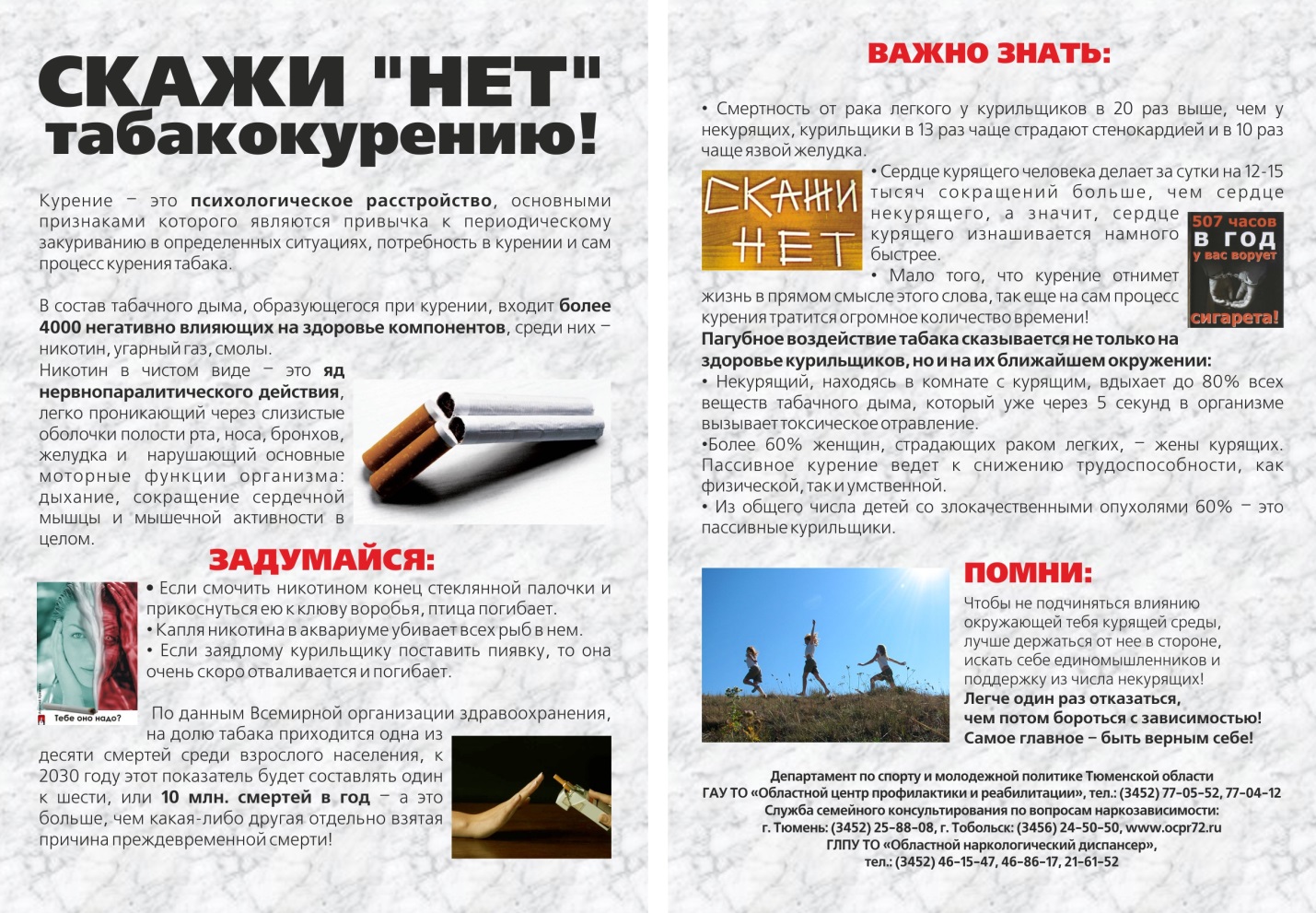 СКАЖИ «НЕТ»табакокурению!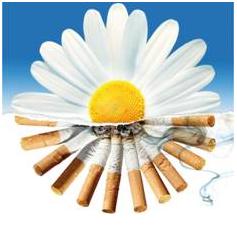 г. Вилейка